MBChB IV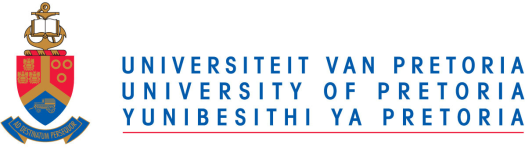 LCAS 2012Reflection FormEXPERIENCE/WHAT DID YOU LEARN:
CLINIC/COPC:
MENTOR:
SUGGESTIONS:

WHAT I’VE LEARNT:Academic learning: 3 most important things you learnt:




Civic learning: 3 most important things you learnt about people, society and the health care system:




Personal: 3 most important things you experienced?__________________________________		____________________________________	       DATE							SIGNATUREName:Surname:Student nr:Rotation Group:Cluster:Clinic/COPC:Mentor: